BirwhineHomologation des armes Maison des jeunes le kaoHomologation Les activités de combat comportent toujours une part de risque même si les armes utilisées sont factices et développées pour ce genre de hobby. Certains points de vérification élémentaires sont obligatoires avant toute activité où les armes sont utilisées afin d’assurer au maximum la sécurité des participants.  Un point d'homologation fixe est prévu à la vérification de l’armement lors de chaque activité. Il est obligatoire pour chaque joueur de présenter ses armes au kiosque d'homologation avant de participer à l’événement. À noter :Toute arme jugée non sécuritaire ou ne respectant pas les standards de sécurité de Birwhine ne sera pas autorisés à participer au Gn où tournoi avec ces armes. Tout joueur contrevenant à cette règle peut se voir expulsé de l’activité sur le champ.Un homologateur peut refuser une arme dont le poids excessif ou mal distribué pourrait comporter un risque de sécurité.  Un homologateur peut refuser une arme dont il ne reconnait pas facilement sont concept de fabrication ou d’origine.  Une arme sécuritaire ne l’est plus si utilisée avec trop de force et sans discernement. Chaque joueur doit se rappeler que c’est la touche qui compte et non sa force. Birwhine utilise le système métrique. Le système impérial est présent à titre informatif uniquement.  Les armes de 152 cm et moins doivent avoir un fini en latex ou en mousse injecté et ou duck tape mais en respectant toutes les consignes de sécurité. Birwhine n’est pas un fabriquant d’arme et n’a pas l’intention de régir et d’expliquer comment fabriquer des armes. Birwhine se réserve le droit de retirer toute arme ou tout bouclier sans préavis ni raison. Armes de mêléesArmes de tir À noterDans le but de faciliter l’homologation des armes de tir, nous avons gardé leur spécification relativement simple. Cependant, l’évaluation de la sécurité d’une arme reste au bon jugement de l’homologateur.Si votre arme tire à plus de 30 m (100’), cela devrait vous allumer une lumière rouge. Projectiles À noter Les seuls projectiles autorisés sont les flèches, les carreaux et les javelines. Les projectiles ne sont pas conçus pour le combat corps à corps. Il est donc interdit de les utiliser ainsi.Il est de votre responsabilité de vous assurer du bon état d’un projectile avant son utilisation.Il est de votre responsabilité de vous assurer que les pointes en métal des flèches/carreaux que vous achetez/utilisez ont été enlevées et que le squelette est sécurisé adéquatement. Les homologateurs et les organisateurs peuvent à tout moment saisir une flèche/carreau et l’ouvrir pour vérifier sa fabrication. Boucliers Objets de moins de 20 cm Objets de moins de 20 cm Longueur0 à 20 cm (0 à 8”)HomologationNe font aucun dégât et n’est pas homologable. Ne sont pas considérés comme des armes. Armes sans squelette  Armes sans squelette  Longueur20 à 40 cm (8 à 16”)HomologationDoit être constituée de mousse ou de matière molle. Ne doit pas comporter de parties rigides. Armes avec squelette  Armes avec squelette  Longueur20 à 112 cm (8 à 44”)HomologationExtrémités du squelette sécurisées. Doit être recouverte de protection de la pointe à la garde. Pour les armes d’estoque, la pointe doit être rembourrée. Densité de mousse suffisante pour ne pas sentir le squelette. Peut contenir une à deux articulations, pour un espacement total maximum de 12 cm. (5”) Armes avec squelette (2 mains) Armes avec squelette (2 mains) Longueur112 à 152 cm (44 à 60”)HomologationLes mêmes règles que pour les armes avec squelette de 20 à 112 cm (8 à 44”) s’appliquent à l’exception qu’elles ne peuvent contenir d’articulation.  Armes d’hasteArmes d’hasteLongueur152 à 214 cm (60 à 84”)HomologationExtrémités du squelette sécurisées. Pointe rembourrée avec finition pour estoc. Densité de mousse suffisante pour ne pas sentir le squelette. Un minimum de 90 cm (36”) de protection sous la tête de l’arme. Base / pommeau protégé(e). Squelette de l’arme en bambou ou matériel qui ne produit pas d’éclisse.   Structure suffisamment rigide pour le combat et qui ne fouette pas. Aucune articulation permise.Armes d’estoc (lance)Armes d’estoc (lance)Longueur214 à 274 cm (84 à 108”)HomologationLes mêmes règles que pour les armes d’haste de 152 à 214 cm (60 à 84”) s’appliquent avec les l’exception suivant : La pointe de la lance doit faire au moins 5 cm (2”) de diamètre. La pointe de la lance doit se terminer par suffisamment de mousse à cellule ouverte et/ou de mousse injectée pour ne pas sentir le squelette. Chaque arme de plus de 214 cm doit avoir une marque en relief clairement identifiée à 50 cm de son pommeau.Arc et ArbalèteArc et ArbalèteHomologation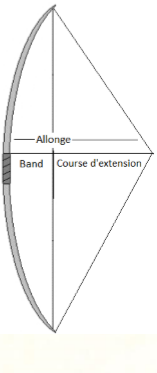 L’effort maximal de projection ne doit pas  dépasser 28 joules.  Les armes à poulie sont interdites.      Pour connaître la tension maximale autorisée pour une arme correspondant à un effort maximal de projection de 28 joules, vous devez premièrement déterminer quelle est sa course d’extension. Deuxièmement, transposez la mesure dans le tableau Tension maximal des armes.       Pour toutes armes qui peuvent utiliser des flèches avec l’allonge maximale du tableau. On trouve la course d’extension en soustrayant le band d’arc de l’allonge maximale du tableau.      Pour les armes qui ne peuvent avoir l’allonge maximale du tableau. Il faut déduire l’allonge maximale réelle de l’arme du band d’arc.      Allonge maximale: Distance mesurée entre la poignée de l'arc et la corde de l’arc en pleine extension.      Band d’arc: Intervalle entre l'intérieur de la poignée de l'arc et la corde de l’arme sans extension. Course d’extension: Correspond à la différence entre l’allonge et le band d’arc. Tension maximal des armes Tension maximal des armes Tension maximal des armes Tension maximal des armes Course d'extension en pouce Course d'extension en cmTension maximal en lbsTension maximal en kg Course d'extension en pouce Course d'extension en cmTension maximal en lbsTension maximal en kg 8” et moins 20 cm et moins 6027,29235625,51025512311284620,912304219,213333917,814363616,515383415,516413214,517433013,71846291319482712,320(arbalète)5126(tolère 30)11,721532511,222562410,723582310,22461229082564219,52666209,12769198,828(arc) (29)7119  (20)8,5Flèches et carreauxFlèches et carreauxLongueurUne allonge maximum de 74 cm (29”).Carreaux : (31 – 71)cm / (12-28)poFlèche : (31 – 91)cm / (12 – 36)poHomologation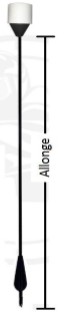 Extrémité de la pointe du squelette sécurisée. Pointe du squelette de la flèche fixée de façon à ce que le squelette ne puisse en aucun temps passer au travers de la protection de la pointe. Finition de la pointe avec suffisamment de protection pour qu’en tout temps, l’œil soit protégé d’un impact.  La pointe se doit d’être d’un minimum de 5 cm (2”) de diamètre. A partir de 2020, seules les tiges en fibres de verre ou de carbone seront acceptées. JavelinesJavelinesLongueur130 à 152 cm (51 à 60”)HomologationLes mêmes règles que pour les flèches s’appliquent avec l’exception des  restrictions de longueur. BoucliersBoucliersSuperficie0 à 1,12 m2 (12 pieds carré)HomologationLe rebord et/ou contour doit avoir un fini rond de 2cm (3/4”) de diamètre ou être rembourré de mousse. Le rebord et/ou contour ne doit pas avoir de tranchant ou de protubérance dangereuse et/ou qui pourrait endommager les armes.  Doit avoir une apparence appropriée pour être facilement reconnaissable en tant que bouclier.